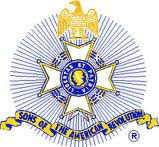 06 OCT 2019For Immediate ReleaseHamilton County, Tennessee, At 11:00 A.M., Saturday, October 12, 2019, the John Sevier Chapter of the Tennessee Society Sons of the American Revolution in coordination with Conner-Roark Cemetery Association, the Johnson Farm, and Sale Creek’s JROTC Panther Battalion will conduct a ceremony honoring Revolutionary War veterans William Moore and Thomas Palmer by unveiling a Patriotic Memorial marker at their grave site in the Conner Cemetery, Birchwood, Tennessee.  The ceremony, featuring a presentation of colors by the Tennessee SAR state color guard and taps with members in Revolutionary War period uniforms, will be held in the Conner Cemetery, Birchwood, Tennessee.  Directions to the cemetery can be found at the John Sevier Chapter web site: https://johnsevierchapter.org/patriot-honors.Direct descendants of William Moore and Thomas Palmer will be present for the ceremony.  Service biographies for both Patriot’s will be presented at the ceremony.  A copy can be found on the John Sevier Chapter web site.  Patriot William Moore served in the Washington County militia regiment of North Carolina mostly under Col. John Sevier and fought at the Battle of King’s Mountain, SC.  Thomas Palmer served as a Continental Soldier in the 14th Virginia Regiment and was present during the encampment at Valley Forge.  Both are early settlers of Hamilton County, Tennessee which is currently celebrating its 200th Anniversary as an organized county. The Sons of the American Revolution is a national patriotic, historical and educational society whose members are direct descendants of the patriots who won our independence.  Other service organizations who would like to participate may contact the John Sevier Chapter’s point of contact noted below.  The ceremony is open to the public, but access is controlled.For additional information on the ceremony contact John Sevier Chapter, TNSSAR’s 2nd Vice President Cliff Kent at dogwoodlodge@epbfi.com-30-